Series of vocational qualification certificate ____________ No _____________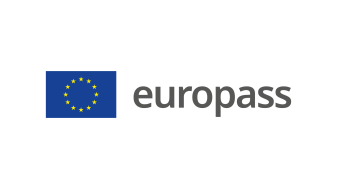 Supplement to vocational qualification certificate(*) Latvia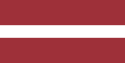 1. Title of the vocational qualification certificate(1)☐ Diploms par profesionālo vidējo izglītību☐ Profesionālās kvalifikācijas apliecībaProfesionālā kvalifikācija: Sliežu ceļu saimniecības tehniķis(1) in the original language2. Translation of the title of the vocational qualification certificate(2)☐ A diploma of vocational secondary education☐ A vocational qualification certificateVocational qualification: Railroad Maintenance Technician**(2) If applicable. This translation has no legal status.3. Competence profileA railroad maintenance technician ensures railroad operation, supervises railroad maintenance and repair work in accordance with the instructions in force, assesses railroad damage and rectifies it, determines the scope of work and the machinery and materials required for the work, and evaluates the work of his subordinates.Has acquired the competences required to perform the following professional duties and tasks:3.1. Maintenance of railroad and switches: monitor the condition of the railroad, tracks, switches, their fastenings and insulating elements; maintain the railroad, superstructure and ballast prism; maintain the crossings of switches and railroad; replace elements of damaged switches and railroad superstructure; plan railroad maintenance work; complete the technical documentation of railroad maintenance.3.2. Railroad repair and construction: carry out construction of railroad, switches and railway crossings; carry out railroad repairs; repair the crossings of switches and railroad; repair railway crossings.3.3. Carrying out geodetic work: perform geodetic measurements; process geodetic measurements; install geodetic markers.3.4. Maintenance and repair of railway engineering structures: monitor the technical state of the railway civil engineering structure; maintain railway bridges to standard; maintain railway culverts to standard; manufacture individual elements of railway civil engineering structures; repair railway civil engineering structures.3.5. Maintenance of the earth structure and railway section area: monitor the condition of the earth structure; keep the railway section areas in working order; maintain railway signs and signals; maintain water drainage installations; maintain the earth structure.3.6. Compliance with labour and environmental protection: comply with fire safety requirements; comply with electrical safety requirements; comply with labour protection requirements; comply with environmental protection requirements; provide first aid; comply with the rules governing employment relations.3.7. Implementing and adhering to the general fundamental principles of professional conduct: use the national language; use one foreign language; cooperate, observing the basic principles of professional communication; use information and communication technology; improve professional qualification.Additional competences:<<To be completed by the education institution>>;̶ ...;̶ ...;̶ ...4. Employment opportunities in line with the vocational qualification(3)Work in railway infrastructure maintenance and repair companies.(3) If possible5. Description of the document certifying vocational qualification5. Description of the document certifying vocational qualificationName and status of the body issuing the vocational qualification certificateNational authority providing recognition of the vocational qualification certificate<<Full name, address, telephone number, website address; e-mail address of the issuing body. Legal status of the issuing body>>Ministry of Education and Science of the Republic of Latvia, website: www.izm.gov.lvLevel of the vocational qualification certificate(national or international)Assessment scale/Assessment attesting fulfilment of the requirementsState-recognised document, corresponding to the fourth level of the Latvian Qualifications Framework (LQF 4) and the fourth level of the European Qualifications Framework (EQF 4).A mark of at least "average - 5" in the vocational qualification examination(using a 10-point scale).Access to the next level of educationInternational treaties or agreementsA diploma of vocational secondary education enables further education at LQF level 5/ EQF level 5 or LQF level 6/ EQF level 6.<<If applicable. To be completed by the education institution in case international treaties or agreements provide for the issue of additional certificates. If not applicable, delete comment>>Legal basisLegal basisVocational Education Law (Section 6)Vocational Education Law (Section 6)6. Means of obtaining the vocational qualification certificate6. Means of obtaining the vocational qualification certificate6. Means of obtaining the vocational qualification certificate6. Means of obtaining the vocational qualification certificate☐ Formal education:☐ Full-time☐ Full-time (work-based training)☐ Part-time☐ Formal education:☐ Full-time☐ Full-time (work-based training)☐ Part-time☐ Education acquired outside the formal education system☐ Education acquired outside the formal education systemTotal duration of training*** (hours/years) _______________Total duration of training*** (hours/years) _______________Total duration of training*** (hours/years) _______________Total duration of training*** (hours/years) _______________A: Description of the vocational training receivedB: Percentage of total (100%) programme B: Percentage of total (100%) programme C: Duration (hours/weeks)Part of the education programme completed in the education institution<<Indicate the amount (%) of the education programme completed on the premises of the education institution>><<Indicate the amount (%) of the education programme completed on the premises of the education institution>><<Indicate the amount (in hours or training weeks) of the education programme completed on the premises of the education institution>>Part of the education programme completed in workplace internship, including work-based training<<Indicate the amount (%) of the education programme completed outside the premises of the education institution,i.e. practical training in enterprises, workplace internships, work-based training>><<Indicate the amount (%) of the education programme completed outside the premises of the education institution,i.e. practical training in enterprises, workplace internships, work-based training>><<Indicate the amount (in hours or training weeks) of the education programme completed outside the premises of the education institution,i.e. practical training in enterprises, workplace internships, work-based training>>*** Applicable to formal education.Further information available at:www.izm.gov.lvhttps://visc.gov.lv/profizglitiba/stand_saraksts_mk_not_626.shtmlNational Information Centre:National Europass Centre in Latvia, http://www.europass.lv/*** Applicable to formal education.Further information available at:www.izm.gov.lvhttps://visc.gov.lv/profizglitiba/stand_saraksts_mk_not_626.shtmlNational Information Centre:National Europass Centre in Latvia, http://www.europass.lv/*** Applicable to formal education.Further information available at:www.izm.gov.lvhttps://visc.gov.lv/profizglitiba/stand_saraksts_mk_not_626.shtmlNational Information Centre:National Europass Centre in Latvia, http://www.europass.lv/*** Applicable to formal education.Further information available at:www.izm.gov.lvhttps://visc.gov.lv/profizglitiba/stand_saraksts_mk_not_626.shtmlNational Information Centre:National Europass Centre in Latvia, http://www.europass.lv/